Управление образования, молодёжной политики и спортаадминистрации Амурского муниципального района Хабаровского краяМуниципальное бюджетное дошкольное образовательное учреждение детский сад комбинированного вида № 9 г. Амурска Амурского муниципального района Хабаровского краяПРИКАЗ01.12.2020                                                                    			   	       № 822 - Д                                                                                                                                                                                                                                                                                                                                                                                                                                                                                                                                                                                                                                                                                                                                                      г. АмурскО проведении творческого конкурса «Новогодняя  открытка»В целях создания условий для поддержки и стимулирования творческой активности, проявления творческого потенциала и самореализации всех участников образовательного процесса ПРИКАЗЫВАЮ:1. Провести с 07.12. по 22.12 .2020  года творческий конкурс «Новогодняя открытка (далее Конкурс)2. Утвердить положение о конкурсе (Приложение 1)3. Подвести итоги конкурса  29.12.2020 г.4. Победителей конкурса наградить дипломами I, II, III степени5. Контроль исполнения приказа  возложить на заместителя заведующего по ВОП Петрухину У.В..И. о. заведующего учреждением                                                              Ю.А. Фомина  С приказом ознакомлена:«___»__________2020 г. ______________Петрухина У.В. Приложение 1                                                                                          к приказу от 01.12.2020 г. № 822-ДПОЛОЖЕНИЕо творческом конкурсе «Новогодняя открытка»1. Общие положения1.1.  Настоящее положение определяет порядок проведения творческого конкурса «Новогодняя открытка» (далее Конкурс).1.2.  Организатором Конкурса является муниципальное бюджетное дошкольное образовательное учреждение детский сад комбинированного вида № 9 г. Амурска, 1.3. Конкурс приурочен к празднованию Нового года и проводится в соответствии с годовым планом работы МБДОУ № 9 г. Амурска на 2020 – 2021 уч. г. 2. Цели и задачи Конкурса2.1. Цель: создание условий для поддержки и стимулирования творческой активности, проявления творческого потенциала и самореализации всех участников образовательного процесса – детей, родителей, педагогов. 2.2. Задачи: - продвижение семейного коллективного и индивидуального творчества, как позитивных форм организации досуга;  - привлечение родителей воспитанников к организации воспитательно-образовательного процесса в ДОУ;  - приобщение дошкольников к художественному творчеству;  - выявление творчески одаренных детей, их родителей и педагогов. 3. Участники Конкурса3.1. В Конкурсе могут принять участие дети всех возрастных групп, их родители (законные представители) и сотрудники детского сада4.  Сроки и условия проведения Конкурса4.1. Требования к оформлению работ:  На Конкурс принимаются поздравительные открытки, соответствующие Новогодней тематике и отвечающие следующим требованиям:  - формат бумаги А4, в готовом виде работа должна иметь вид открытки (сложенной пополам), размерами 21 х 15 см;  - работа выполняется из бумаги плотностью не менее 230 г/м2 (для справки: плотность писчей бумаги типа «Снегурочка» - 80 г/м2), в любой известной технике по работе с бумагой (рисунок, аппликация, объёмная аппликация, квиллинг, скрапбукинг и др.), выполнена аккуратно и материалы должны быть закреплены на клей или другой клейкий материал (если того требует технология изготовления);  - внутри открытки размещается поздравительный текст: обращение к любому члену семьи, поздравление с новым годом, пожелания, подпись;  - текст должен грамотным, оригинальность текста приветствуется.  На Конкурс не принимаются открытки:  - выполненные типографским способом;  - распечатанные на принтерах;  - выполненные по готовым шаблонам.  4.2. Сроки проведения Конкурса:  - Работы принимаются воспитателями групп с 7  по 21 декабря 2020 г.  - Выставка поделок и подведение итогов состоится с 22 декабря в галерее ДОУ.  - вручение грамот и призов - на новогодних утренниках.  4.3. После подведения итогов конкурса открытки возвращаются участниками для вручения родственникам.  4.4. Данное положение и информация о результатах Конкурса размещается на сайте ДОУ. 6. Критерии оценки6.1. Оценка Конкурса складывается путем суммирования баллов по всем показателям каждого критерия оценки члена жюри. Победители конкурса определяются исходя из наибольшего количества набранных балов.6. Состав жюри6.1. Состав жюри формируется из числа администрации и специалистов  ДОУПредседатель жюри: и.о. заведующего Фомина Ю.А.Члены жюри:Петрухина У.В., заместитель заведующего по ВОПБеленькая С.А., старший воспитательОрёл О.В., музыкальный руководительЕнгалычева Т.А., инструктор по физической культуреСерегина О.В., учитель-логопед6.2. В своей работе жюри руководствуется настоящим Положением.                         7. Подведение итогов, награждение7.1. Победителей и призеров конкурса определяет жюри,  имеет право расширить количество победителей и присвоить специальные дипломы.7.2. Победители конкурса награждаются дипломами I, II, III степени, участники - сертификатами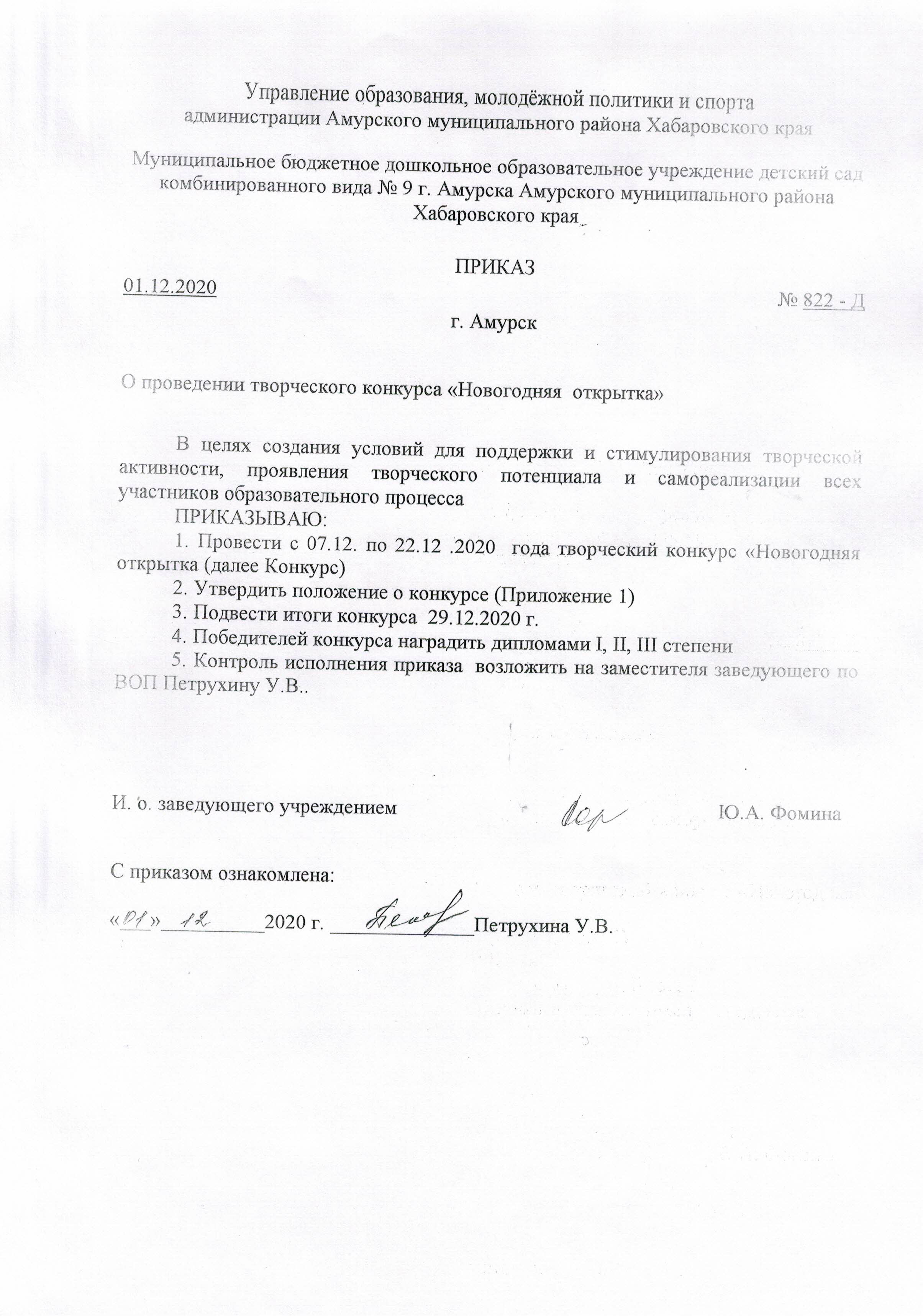 №Критерии КонкурсаОценка (баллы от 0 до 5)1.Оригинальность замысла и решения (творческий подход, необычные техники исполнения)2.Оригинальность поздравительного текста3.Сложность изготовления работы4.Качество исполнения работы (аккуратность, отсутствие грамматических ошибок)